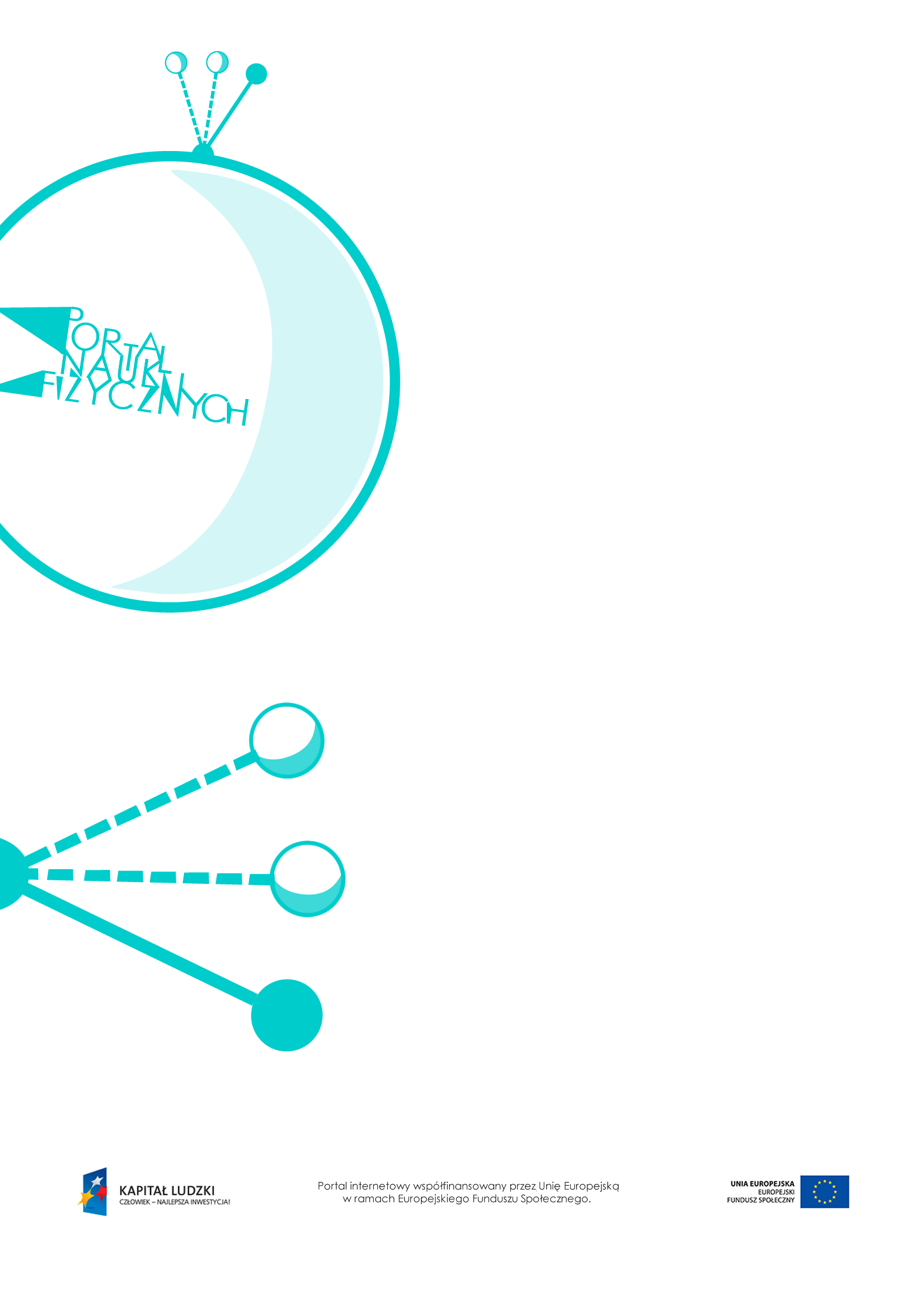 Natężenieprądu elektrycznegoNatężenie prądu elektrycznego – scenariusz lekcjiCzas: 45 minutCele ogólneWprowadzenie pojęcia natężenia prądu elektrycznego i jego jednostki.Rozwiązywanie zadań rachunkowych dotyczących natężenia prądu elektrycznego.Cele szczegółowe – uczeń:posługuje się pojęciem natężenia prądu elektrycznego i jego jednostką w układzie SI,podaje definicję natężenia prądu elektrycznego,wyjaśnia, kiedy natężenie prądu wynosi 1 A,przelicza podwielokrotności (przedrostki mikro-, mili-) i jednostki czasu (sekunda, minuta, godzina),wyjaśnia, jaki prąd nazywamy stałym,wymienia źródła prądu stałego,rozwiązuje proste zadania rachunkowe, stosując związek między natężeniem prądu, wielkością ładunku elektrycznego i czasem; rozróżnia wielkości dane i szukane.Metody:wykład,pogadanka,rozwiązywanie zadań.Formy pracy:praca zbiorowa (z całą klasą).Środki dydaktyczne:animacja „Natężenie ruchu a natężenie prądu”,tekst „Natężenie prądu elektrycznego”,tabela „Natężenie na co dzień”,„Zadanie z egzaminu 2004”,„Zadania”,plansza „Pytania sprawdzające”.Przebieg lekcjiPytania sprawdzająceWyjaśnij znaczenie pojęcia „natężenie prądu elektrycznego”.Podaj jednostkę natężenia prądu elektrycznego.Wyjaśnij znaczenie pojęcia „prąd stały”.Podaj przykłady wartości natężenia prądu elektrycznego, z jakimi stykasz się na co dzień. Wyjaśnij, czego dotyczą.Czynności nauczyciela i uczniówUwagi, wykorzystanie środków dydaktycznychWprowadzenie do tematu – wyjaśnienie, czym jest natężenie prądu elektrycznego. Odwołanie się do potocznego rozumienia pojęcia natężenia.Wyświetlenie animacji „Natężenie ruchu a natężenie prądu”.Podanie przykładu ruchu wody w rzece. Nurt rzeki jest „silny”, jeśli woda w rzece płynie szybko – w jednostce czasu przepływa przez koryto rzeki dużo wody.Natężenie prądu jest tym większe, im większy ładunek elektryczny (elektrony bądź jony) przepłynie przez poprzeczny przekrój przewodnika.Natężenie prądu jest to wielkość fizyczna zależna od ilości ładunku elektrycznego i czasu.Wprowadzenie i omówienie wzoru:  oraz jednostki natężenia prądu elektrycznego.Wyjaśnienie znaczenia pojęcia „natężenie prądu elektrycznego”. Wykorzystanie tekstu „Natężenie prądu elektrycznego”.Jednostką natężenia jest 1 amper:.Podanie przykładowych wartości natężenia prądu elektrycznego zaczerpniętych z życia codziennego.Wykorzystanie tabeli „Natężenie na co dzień”.Wprowadzenie pojęcia prądu stałego.Podanie przykładów źródeł prądu stałego.Mówimy, że w obwodzie płynie prąd stały, jeśli natężenie prądu się nie zmienia.Ilość przepływającego w obwodzie ładunku elektrycznego jest wprost proporcjonalna do czasu.Podajemy przykłady źródeł prądu stałego w otoczeniu. Szczególnie zainteresowanym uczniom można powiedzieć, że prąd przesyłany z elektrowni i płynący w domowej instalacji elektrycznej nie jest prądem stałym.Rozwiązywanie zadań z wykorzystaniem wzoru .Rozwiązanie zadania z arkusza egzaminacyjnego z 2004 r. – „Zadanie z egzaminu 2004” (zad. 33 z arkusza dostępnego na stronie: http://www.cauchy.pl/testy_gimnazjalne
/egzamin_gimnazjalny/2004/2004_matematyczno_przyrodniczy_standard_wypoczynek_arkusz.pdf).Przykłady zadań – „Zadania”.Podsumowanie lekcji.Zadanie pytań podsumowujących wiedzę zdobytą na lekcji – „Pytania sprawdzające”.